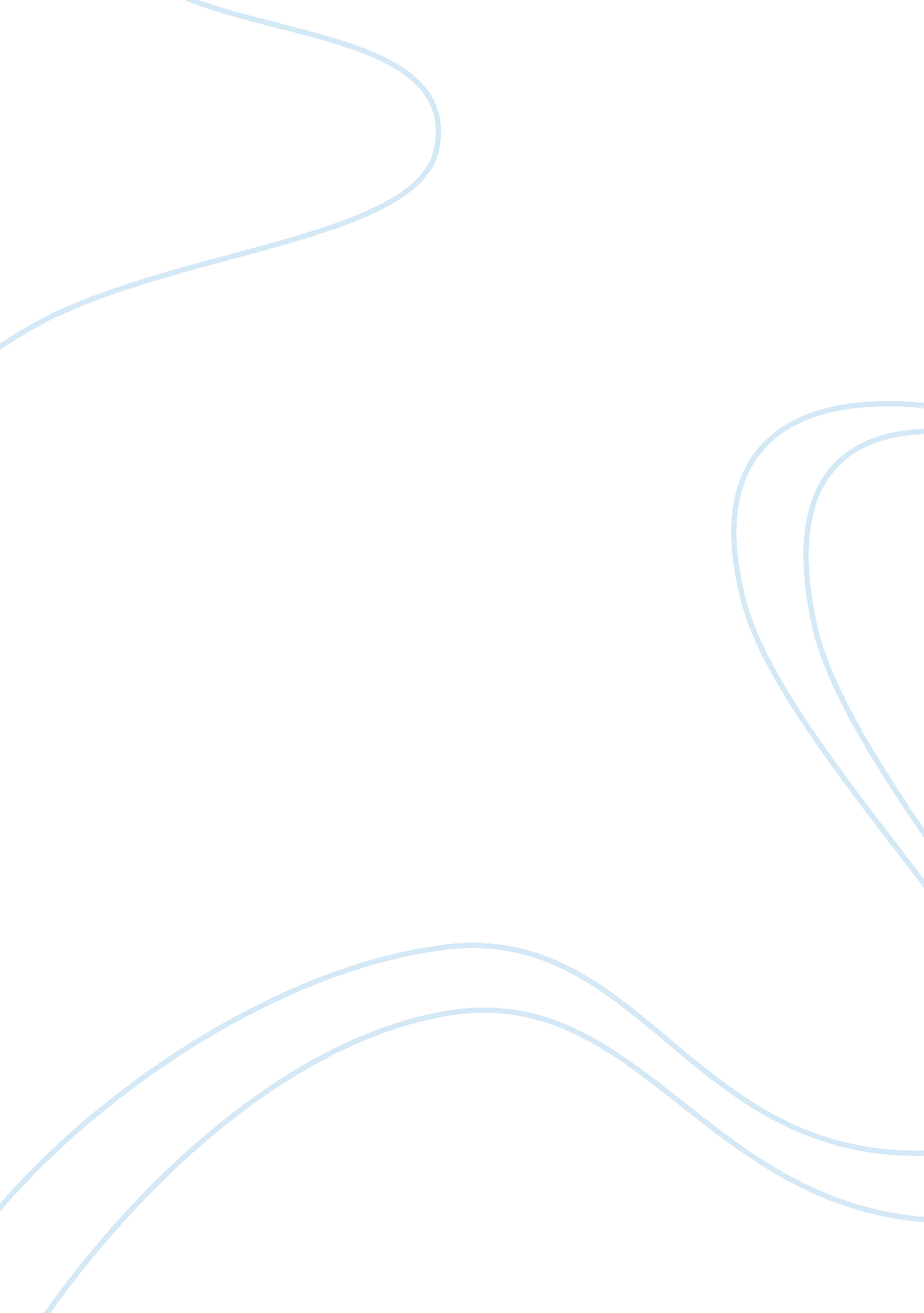 Benefits of going holidaysArt & Culture, Holidays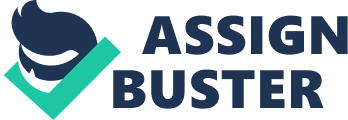 What is the psychological benefit of going on holiday? For most of us life involves the constant routine of work, whether at home with thefamilyor within a business. Household duties, shopping, cooking, and looking after our families, watching television and whatever other hobbies or activities we engage in keep our minds active and occupied day in day out. If we interpret our situation to be stressful, forced, without choice or robotic then the constant engagement in life can wear us down and leave us feeling less than enthusiastic. If we feel unhappy about our situation and yet do not see a way to change it to what we would rather have, life can become a chore rather than exhilarating and exciting. It’s not always easy to change a job we do not enjoy or feel suitably challenging. It’s not always appropriate, financially or emotionally realistic to leave difficult relationships or stressful family situations, therefore we endure our current lifestyles, regardless. Read more in Holidays « Four Leaf Clover Brings Luck? Guest Country and Republic Day » How can we get away from an unchanging routine? In the same way you would take a break from over-involvement in a demanding task to clear your mind and gain new perspective before returning to recreate new ideas, you can take a holiday in order to refresh your mind from the prolonged identity with sameness, stress, fatigue or monotony. Obviously our lives do not have to be troubled or stressful to appreciate a holiday but no matter what we engage in daily, there is routine of some sort, therefore a change of scenery and new exciting stimulation for our minds is advisable in order to remind ourselves there is more to life than the ongoing routine of our current situations. Some people experience a sense of freedom the moment they lock the front door to their house, and their holiday has begun. Everyday life is left behind. For others it’s being on the aeroplane, physically identifying with having left their country or even just their county behind. For others it’s a few days into their holiday when they can identify and appreciate several days off together, which they normally do not experience in working life. Whatever it is for you, when it hits home you are free to do exactly as you wish; eat when you like, relax and read a book or go for a walk, engage in water sports, soak up the scenery, admire the architecture, rekindle romance, have fun with the children – you can completely relax and give your entire mind and body a well deserved holiday. Engaging in the freedom of not having to worry about time or deadlines or even family demands is extremely beneficial to our well-being. Life without tasks can be boring and uneventful but in order to appreciate what we have and identify with our own self worth and admiration of all that we do in life – it is advisable to take time out and experience the opposite as we enjoy complete relaxation without any demands. Choose a holiday in line with your idea of relaxation, which for an individual could be anything from a camping holiday to relaxing on a cruise ship or sightseeing in Barcelona. There is no point going on holiday to do more of what you do not want to do. Our minds need a break from ongoing concentration just as much as our bodies do if they are working continuously on an arduous task. Have a change of scenery and enjoy the contrast between complete choice in the moment and the scheduled routine of home and work life. 